附件4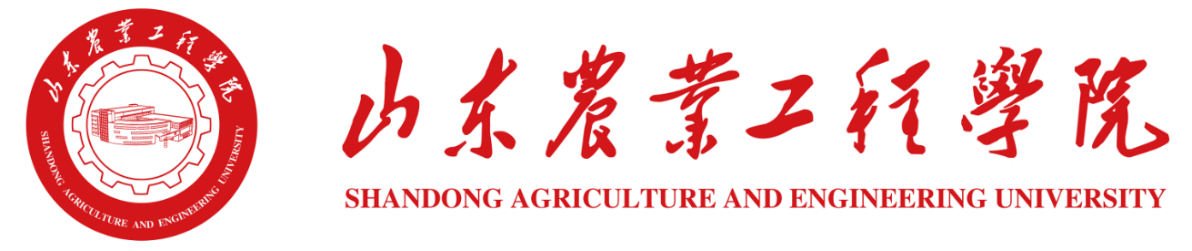 课程（设计或报告） 论 文题    目：                                                      学    院：                                                                            专    业：                                                                            班    级：                                                                            学生姓名：                                                                         学生学号：                                                                         指导教师：                                                                         完成日期：                                                                         山东农业工程学院制目  录摘要……………………………………………………………………………Ⅰ关键词…………………………………………………………………………ⅠAbstract………………………………………………………………………ⅡKey words………………………………………………………………………Ⅱ引言（或绪论）………………………………………………………………Y1.×××××………………………………………………………………Y1.1×××××……………………………………………………………Y××××× ………………………………………………………………Y.1×××××…………………………………… ………………………Y1.2×××××………………………………………………………………Y×××××……………………………………………………………………Y×××××………………………………………………………………Y.1×××……………………………………………………………………… Y.2×××××…………………………………………………………………Y……×××××…………………………………………………Y参考文献………………………………………………………………………………Y附录A  ××××（必要时）……………………………………………………Y附录B  ××××（必要时）……………………………………………………Y图1  ××××（必要时）………………………………………………………Y图2  ××××（必要时）………………………………………………………Y表1 ××××（必要时）…………………………………………………………Y表2 ××××（必要时）…………………………………………………………Y（注：1.“目录”四号，黑体，居中，1.5倍行距；2.目录内容，小四号，宋体，1.5倍行距；论文打印删除版式说明部分。）学年论文题目摘要：×××××××××××××××××××××××××××……关键词：×××  ××××  ×××××  ×××（版式说明：1.论文题目，三号，黑体，居中，1.5倍行距；2.“摘要”、“关键词”字，四号，黑体，首行缩进2字符，1.5倍行距；3.摘要内容，小四号，宋体，1.5倍行距；4.关键词内容，小四号，宋体，词间空2空格。论文打印删掉版式说明部分。）TitleAbstract：×××××××××××××××××……Key words: ×××；××××；×××××；×××（版式说明：1. Title，三号，Times New Roman，居中，1.5倍行距；2.“Abstract”、“Key words”字，四号，Times New Roman，首行缩进2字符，1.5倍行距；3.摘要和关键词内容，Times New Roman，其他版式同中文版式要求。论文打印删掉版式说明部分。）引言×××××（小四，宋体，1.5倍行距）××××××××××××××××××××××××××××××……。1．××××××××× （黑体，四号）1.1××××××××××（黑体，小四号）××（黑体，小四号）××××××××××（宋体，小四，1.5倍行距）××××××××××××××××××××××××××××××××××××××××××××。（1）××（宋体，小四号）×××× ××××××（宋体，小四，1.5倍行距）×××××××××××××××××××××××××××××××××××××××××××××××××××××××。（2）××（宋体，小四号）××××……1.2××（黑体，小四号）××××……1.3××××××××××（黑体，小四号）……2.××××××××× （黑体，四号）2.1××××××××××（黑体，小四号）××（黑体，小四号）××××××××××（宋体，小四）×××××××××××××××××××××××××××××××××。（1）××（黑体，小四号）××××××××××（宋体，小四）×××××××××××。（2）××（黑体，小四号）××××……××（黑体，小四号）××××……2.2××××××××××（黑体，小四号）……（注：论文打印删掉版式说明部分）参考文献：（黑体四号）科技书籍和专著：编著者．译者．书名[M]（文集用[C]）．版本．出版地：出版者，出版年．页码．科技论文：作者．篇名[J]．刊名，出版年，卷号（期号）：页码．作者．篇名．单位博（硕）论文，年．（版式说明：参考文献内容，小四，宋体，1.5倍行距。论文打印删掉版式说明部分。）